EAA Chapter 1219 Meeting AgendaDate: November 19, 2022Time: 10:00amLocation: Young Eagles HangarCall to Order: President Jonathan DavisPledge of Allegiance: All In attendance- Led by Jonathan DavisWelcome Members and Guests: Jonathan DavisSecretary’s Report: John Owen, Review and approve minutes from OctoberTreasurer's report:  Review and approve financials from OctoberHanger Report: Mark DunnYoung Eagles Report: Baylee WardRecognize Members who have completed additional trainingRecognize members who have served in the military (in honor of Veterans day)Program:Fill officer SateVote on Officers for 2023Old Business: Christmas Party:Volunteers needed to set up before the partyMark Dunn will Cook main courseSign up sheet for food will be passed outVirtual sign up sheet has been sent outOnly 27 members are showing to have paid dues for 2023New Business: Motion to Adjourn: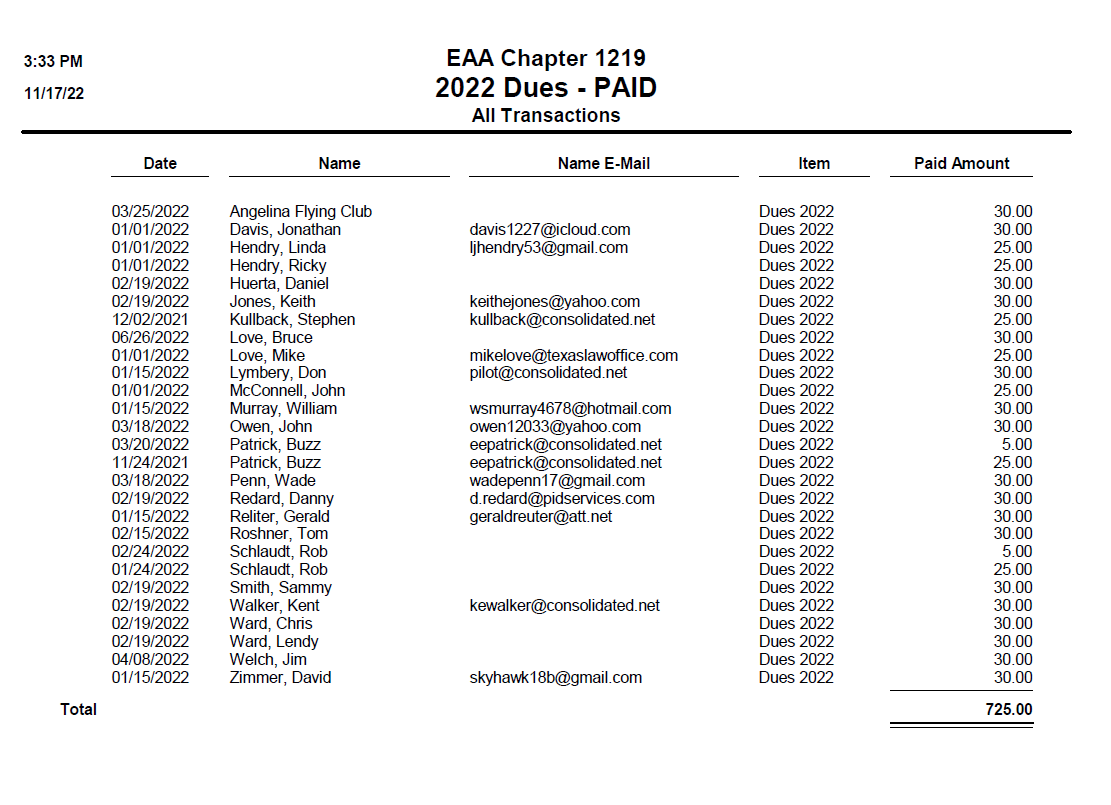 